Publicado en Sevilla el 18/06/2019 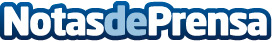 Avanza21 recomienda: la Declaración de la Renta, mejor con asesoramientoLa empresa de asesoría para familias y particulares, estas son las ventajas de realizar la Declaración de la Renta con ayuda profesionalDatos de contacto:Avanza21954 277 231Nota de prensa publicada en: https://www.notasdeprensa.es/avanza21-recomienda-la-declaracion-de-la-renta Categorias: Finanzas Andalucia Recursos humanos Consultoría http://www.notasdeprensa.es